The Crucible Home Learning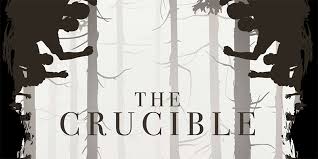 Copy and paste the link below into your web browser for a copy of the text.https://archive.org/stream/TheCrucibleFullText/The+Crucible+full+text_djvu.txtContextUse ‘Accompanying Resource 1 – Salem Witch Trials’ to complete some research about the context of the play.CharactersUse ‘Accompanying Resource 2 – Character List’ to make notes on each of the characters you have come across so far (or all, if you’ve read the whole text.) This could be personality, treatment of others, how they are treated, your opinion of that character. There is a help sheet with some ideas already listed to help you if you need it.Act by Act QuestionsUse ‘Accompanying Resource 3 – Act by Act Questions’ to answer the questions for the acts you have read (or all if you’ve completed the text) Extension ChallengeThere are some more challenging questions on the attachment ‘Accompanying Resource 4’ which you can have a go at answering!End of Play TaskCreate a new front and back cover for the play, thinking of key images and symbols, appropriate fonts, a ‘slogan’ and a blurbWatching ‘The Crucible’Log into ClickView by following the link on Moodle and using your usual log in details. Type in ‘The Crucible’ and watch the film version of the play.Have you…Then you need to…Done nothing? That’s OK! If you haven’t started the text…… complete Task 1 ‘Context’ to get to know the background information which will help you understand the playYou’ve started reading, but you haven’t got very far. Or perhaps you haven’t started reading but you have already completed Task 1 on ‘Context’You should now complete Task 2 ‘Characters’ which will help you understand any characters you have come across so far – or will come across!You’ve read at least one of the acts of the play.(You may need to check whether you’ve read an act by either skimming the play using the link at the top of this page, or reading the act summaries on the link below)https://www.cliffsnotes.com/literature/c/the-crucible/summary-and-analysis/act-i-scene-1Complete Task 3 by answering the questions. These are split up so you only need to answer questions for the act(s) you’ve actually read.Read the whole text and want to challenge yourselfComplete Task 4 – it’s a challenge task though don’t forget!Read the whole textComplete Task 5Read the whole text and completed task 5Complete Task6 and watch the film! You may want to think about how well they’ve cast the characters and presented the setting.